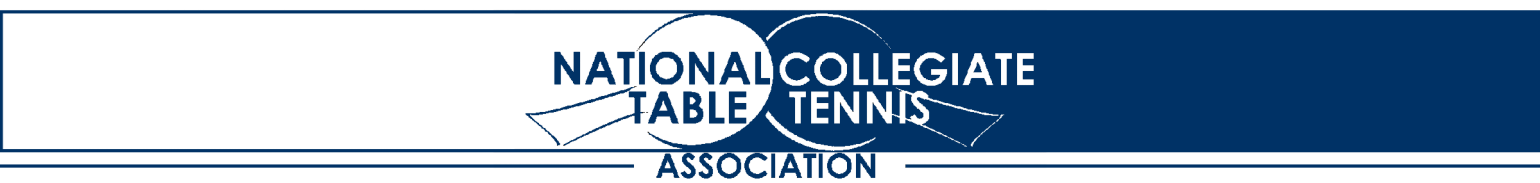 Financial Assistance ApplicationType your answers in the document belowE-mail completed application to:  treasurer@nctta.orgNCTTA is able to provide LIMITED funding to bring eligible teams to the Championships. However, NCTTA will provide financial assistance ONLY to teams/players who have exhausted all of their institutions’ financial options. By submitting this application, the team indicates that they have read the NCTTA Funding Request Information document and have already made a reasonable amount of effort to follow the steps mentioned in the document.Deadline: Application must be submitted by March 31st 11:59 PM Eastern Time.Name:	     	     	 		Last (Family)	First (Given)	Middle InitialSchool:	     	Requested Funded Amount:	     		US DollarsPayPal E-mail Address:	     		To be used to transfer funds (PayPal.com)Please list/describe costs incurred for traveling to the Nationals: (box will expand as needed)Copy/Paste or attach e-mails where your school told you they could not fund the cost of your trip:Incomplete applications will not be considered.Any reimbursements will be made AFTER the Championships.Note: Any falsified information will disqualify your team/player from receiving any aid and may result in other consequences, including suspension from NCTTA Championship and League competition.1. Personal Information2. Budget3. Communications With School Representatives